Reggio Calabria 28 e 31 ottobre 2019 h 16.00/18.30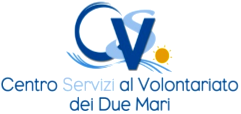 Centro Servizi al Volontariato dei Due Marivia A. Frangipane traversa privata III n. 20